Лектор: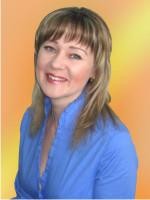 Цель семинара: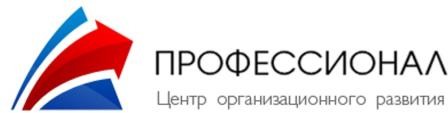 Осуществить подготовку к проверкам инспекции труда, согласно проверочному листу за соблюдением трудового законодательства в новой редакции.Дать рекомендации по разработке, оформлению кадровых документов.Ознакомить с проверочными листами за соблюдением ведения делопроизводства, электронного документооборота, архивного хранения в новой редакции.Рассмотреть изменения в порядке проведения проверок согласно новой редакции Предпринимательского кодекса.Ознакомить с изменениями в трудовом законодательстве.Программа семинара:Предъявление кадровой документации при проверках государственной инспекцией трудаВиды кадровой документации, подлежащие проверке: обязательные и рекомендательные документы.Проверочный лист за соблюдением трудового законодательства Республики Казахстан в новой редакции.Административная	и	уголовная ответственность работодателя за нарушение трудового законодательства.Изменения в порядке организации проверокСроки проведения профилактического контроля с посещением субъекта (объекта) контроля и надзора и (или) проверки.Расследование как самостоятельная форма контроля.Проверка правильности оформления кадровых документовприказы по личному составу, основной деятельности: основания отнесения приказов, формы приказов, регистрация приказов;Киселёва Юлия АлександровнаКиселёва ЮлияАлександровна – главный редактор журнала«Кадровик», книги «Кадровое делопроизводство от А до Я». Редактор, председатель рабочей группы проекта «Трудовой кодексРеспублики Казахстан Постатейный практический комментарий».Бизнес-тренер семинаров по кадровомуделопроизводству и архивному хранению документов.Целевая аудитория:HR-менеджеры, юристы, специализирующиеся в области трудового права, бухгалтеры, совмещающие функции специалистов по кадрам, офис-менеджерыДлительность программы: – 16 часов, (2 дня по 8 часов)Подробности:11-12 мая 2023 г.,день – с 10.00 до 17.00 часовдень – с 10.00 до 17.00 часовв г.КарагандаСтоимость участия: 86 832 тенге.В стоимость обучения входит: раздаточный материал, кофе-брейк, обед, сертификат подтверждающий повышении квалификации у лектора министерского уровня, сессия вопрос-ответ.личная карточка работника: внесение информации, ведение карточек. Обязанности и порядок работы по ведению воинского учета в организациях. Документы по	ведению	воинского	учета	в организациях;трудовые книжки работников: внесение записей, исправление ошибок.Документы,	подтверждающие	трудовую деятельность работников.Электронная	трудовая	книжка:	новые возможности на портале https://hr.enbek.kz/;личные дела работников: рекомендации по ведению, состав личного дела, оформление личного дела.Электронное личное дело: новые возможности на портале https://hr.enbek.kz/.Проверка правильности оформления трудовых отношенийприем на работу; испытательный срок;оплачиваемый ежегодный трудовой отпуск; разработка графика отпусков; социальные отпуска;прекращение трудового договора.Анализ			внутренних	нормативных документов. Реквизиты документов Порядок	оформления,		согласования, принятия,		утверждения,		ознакомления с работниками.Проверочный	лист	за	соблюдением законодательства по документированию.Электронный документооборотЗаключение трудового договора, внесение в него изменений и дополнений в форме электронного документа, удостоверенного электронной цифровой подписью.Оформление актов работодателя в форме электронного документа с использованием электронной цифровойподписи.Порядок оформления электронного документа.Электронная цифровая подпись.Документы на бумажном носителе иидентичные им электронные документы. Форматы хранения трудовых договоров и актов работодателя.Проверочный лист за соблюдением законодательства по электронному документообороту.Автоматизация учета трудовых договоровПрава и обязанности работодателя и работника поавтоматизации учета трудовых договоров.Порядок внесения сведений о трудовой деятельности, заключении, изменении,дополнении и прекращении с работниками трудового договора в единую систему учета трудовых договоров (ЕСУТД).Практикум по регистрации трудовыхдоговоров на портале https://www.enbek.kz/Персональные данныеОбязанности работодателя по сбору, обработке и защите персональных данных работника.Согласие на сбор и обработку персональных данных.Перечень персональных данных организации.Акты работодателя, регулирующие работу с персональными данными.Обязательность оформления кадровых документов на государственном языкеИнформационно-справочные документыЗаявления работников, уведомления работодателя, докладные, служебные записки, справки, протоколы заседанийаттестационной, согласительной комиссий, акты о нарушении трудовой дисциплины. Порядок оформления и регистрации.Справка с места работы: новые возможности на портале https://hr.enbek.kz/Проверочный лист за соблюдением архивного хранения документов. Административная ответственность за уничтожение документов по личному составу.Исполнение запросов организаций и граждан в форме архивной справкиОтветы на вопросы участников семинара.Бонус для участников семинара: Участникам семинара будет предоставлена ссылка для скачивания электронной информации, в которой будут нормативныеправовые акты в области трудовых отношений, персональных данных, делопроизводства, электронного документооборота, архивного хранения документов с последнимиизменениями и дополнениями на дату проведения семинара).